In the name of Allah, the Inherently Compassionate, the Most Merciful.1901 Kelly Blvd. Carrollton, TX 75006 | Tel: (214) 390-1120 | Fax: (214) 390-1170 www.masjidal-rahman.org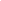 May 10th, 2021To Whom it May Concern,This week will conclude the Holy Month of Ramadan in the Islamic calendar. Muslims all over the world spent this month fasting throughout the days, worshipping throughout the nights, giving charity and doing good deeds. The end of the month is celebrated with one of the two main holidays of Islam: Eid-ul-fitr. This year Eid-ul-fitr will be on Thursday, May 13th, 2021. During Eid-ul-fitr, Muslims congregate for a special prayer in the morning, families visit each other, share meals and exchange gifts.
A member of our congregation, ________________________________, who attends the ____ grade at your school will be participating in the Eid celebrations. We are requesting that you please excuse him/her from attendance and assignments on this day and not count the absence against this student.Thank you very much for your understanding and cooperation. If you have any further questions, please feel free to contact us masjid1901@gmail.com.Best Regards,Mufti Hussain KamaniResident ScholarIslamic Association of Carrollton